SAFETY FIRST!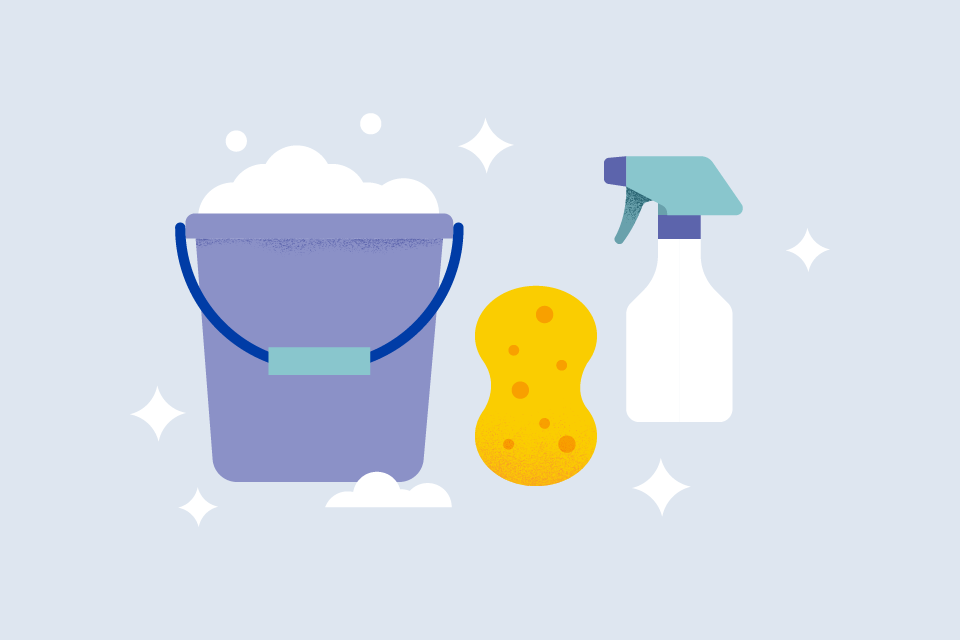 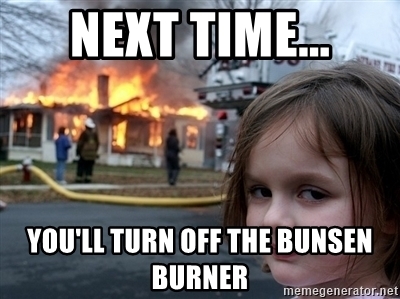 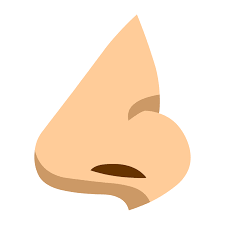 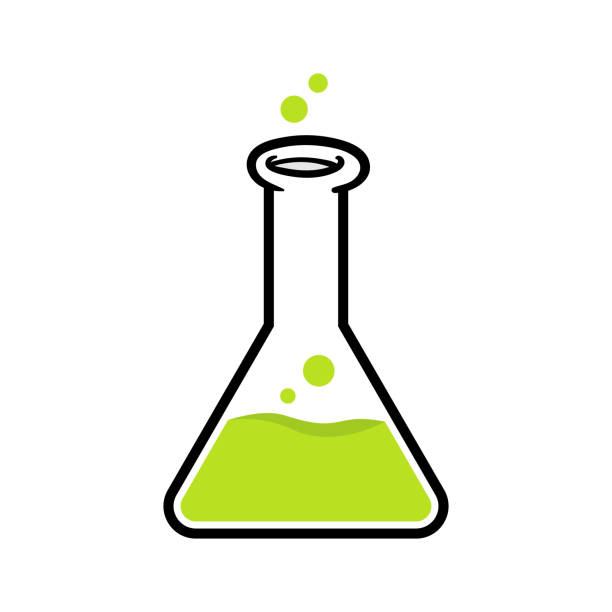 